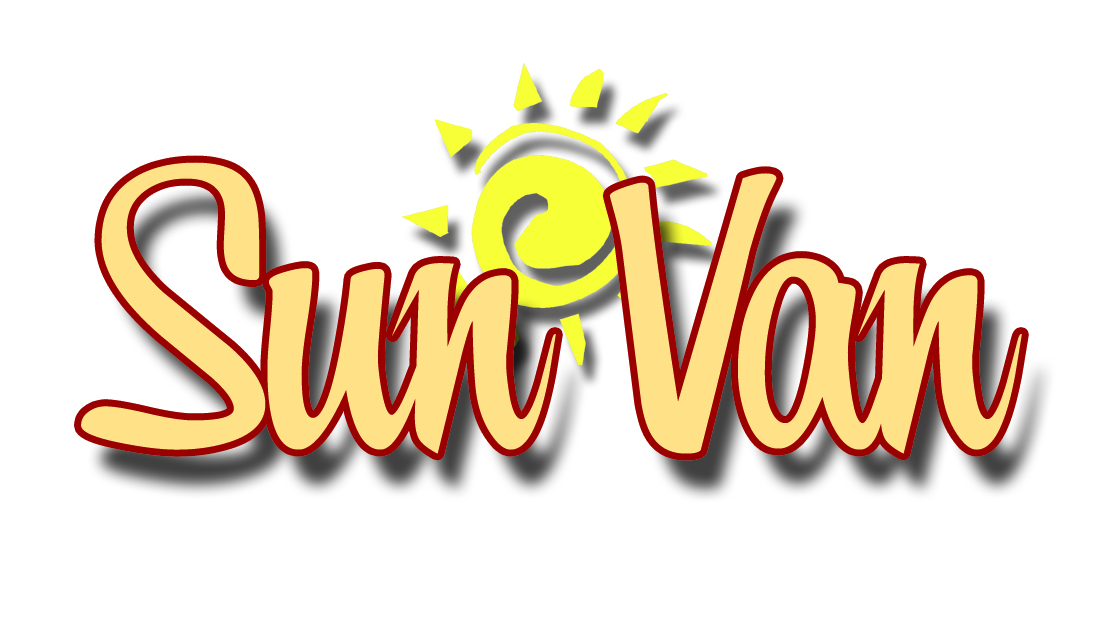 Advisory committee on Transit for the Mobility Impaired MeetingAlvarado Transportation Center – 2nd FloorNovember 18, 2014Board Members Attendance:Jim Copeland, Lorna Cross, Darlene Fattorusso,  Jayne Frandesen, John Standish, Joseph Yake.Transit Department Attendance:Bruce Rizzieri, Director; Amanda Trujillo, Administrative Assistant; Phyllis Santillanes, Administrative Assistant.Public in Attendance:Robert Farris, Marcella Gallegos, Ellen Nolan, Joe Sorenson, Stephanie Kean.Call to Order:The meeting was called to order by Jim Copeland in absense of a Chair person, at 10:30am.Acceptance of the Agenda:No AgendaOctober’s Meeting Minutes:Change to the last page, where it is written “Ms. Copeland”, should read “Mr. Copeland. Mr. Yake motioned to approve and Ms. Fattorusso seconded and the Minutes were approved by the Board.Public Comment:Mr. Sorenson, stated that a driver asked him to bring a complaint to the Board.  This driver stated that she feels that the afternoon dispatch does not do its job in assisting her and other drivers maintain timely pickups.Ms. Gallegos stated that on a ride she had on 11-8-14 the new driver placed her wheelchair in an area where she could not be properly tied down.  She was positioned where her right arm was hitting the seat, it bruised her arm.Mr. Nolan stated the IVR was working overall, but still a little sporadic.  Ms. Gallegos wanted to know if the five minute call was important, because sometimes the call comes when you are already on the bus. Mr. Rizzieri stated that the IVR system does not recognize traffic conditions or the changing of pick-up sequence not communicted to dispatchers. Mr. Rizzeri also explained that the IVR is rebooted every week, to clear the system.  Mr. Farris complimented Mr. Rizzieri for listening to the people and an overall good job.  Ms Frandensen also agreed.Director’s Report:The October 2014 performance data had not been completely compiled. Chairperson’s Report:NoneOld Business:Ms. Frandsen asked about the changes for the 16/18.  Mr. Rizzeir stated the changes are going to be effective by December 13, 2014.  He states that one of the biggest changes is no service along Woodward, by the former GE complex; instead the route will go to the San José Community Center.  ABQ RIDE planning staff meet with the San José Neighborhood  Association to discuss the proposed change. One expressed concern was buses operating on the road adjacent to the community center with cars parked on both sides of the road, and pedestrians crossing the street.   The up-side of the route change is that the bus drivers will have an area for a lay-over, to use the bathroom and for water breaks.  This week there will be a meeting with the Santa Barbra/Martinez Town Neighborhood Association, to explain the proposed routing changes.Mr. Rizzeir stated that the Resoulution that would change the name of the committee was introduced to the City Councle last night and assigned to a committee.  New Business:Mr. Copeland stated that Ms. Frandensen is the vice-chair and Ms. Frandensen stated she will adjust her schedule so that she will be able to attend the meetings.Ms. Frandensen stated there were no appeals today.  Mr. Copeland stated only three people were sitting on the appeals committee, himself, Ms. Fattorusso, and Ms. Cross. He would be happy to let Ms. Frandensen take his place.  Ms.Fattourusso thinks Mr. Copeland should stay.Ms. Fattourusso stated that the assistance that Mr. Richard Weiner provided seems to be working in the efforts to qualify individuals for Sun Van service.  Ms. Fattourusso asked Ms. Trujillo how many applicants there were, although Ms. Trujillo did not have a number, she stated we are booked through the end of December, with four interviews in the morning and four interviews in the afternoon. Ms. Fattourusso stated, she will be conducting training at the CDC about different forms of transportation.Next Meeting:December 16, 2014 at 10:30 am in the training room at the ATC in which Board Members will be encourged to bring cookies or donuts and Transit will provide coffee to celebrate the holiday season.Meeting is adjourned at 10:59 am